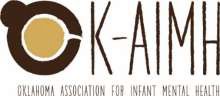 Minutes of June 9, 2023 Board of Directors Meeting  Virtual via ZoomThe meeting was called to order at 9:05a.m. by President Tish Dehart. Quorum was established. In attendance: Directors: Lucia Ciciolla, Tish Dehart, Elizabeth Bard, Autumn Cooper, Tamra Crabtree, Linda Manaugh, Juan Delara, LaToyia Williams, Brandi Duden, Paula Koos, Desiree Doherty, Melissa Griffin Guests: Sarah RahhalStaff: None in attendance CONSENT AGENDAConsent agenda, minutes and the Finance report for May were presented. Desiree Doherty motioned to approve and Elizabeth Bard seconded. No discussion. Motion passed unanimously.COMMITTEE & DIRECTOR REPORTSPresident ReportTish met with Audra Haney about renewing the contract(s) with ODMH Planning for CPP learning collaborative in Spring 2024 – looking for locations/participants. Might be money from Safe Baby Court grantLow numbers for July for DC:0-5 training – canceling July session – plan to do 2 trainings for next yearReflective consultation/supervision – changing parameters around contract for supporting endorsement efforts and RS/C for IMH/ECE providers. Current contract is ending and will look for new applicants and working on ensuring there is access to supervisors. DEI Officer Report – LaToyia Williams Pride MonthSpoke with Youth Services of Tulsa – Tulsa’s safe haven for LGBTQ+ TeensHave emergency shelter, collaborate with organizations to support adolescents 12-24, homeless youth supportSupport GSA’s in Tulsa area, Queer PromTuesday Night Group – LGBTQ+ support groupTake Control Initiative – free Lyft rides and partnering with Modus for rides to medical appointments and social services for youth in transitional living programhttps://www.yst.org/programs Men’s Health Month in Junehttps://www.minorityhealth.hhs.gov/mens-health/?utm_campaign=health_equity_link&utm_medium=email&utm_source=govdelivery Juneteenth Holiday – June 19th Tulsa Juneteenth Festival June 15-18www.tulsajuneteenth.org Committee Chair ReportsCommunications. Chair: Brandi Duden New website is live!! Let Carly and Brandi know about any issues or changes to suggestLooking for new committee members! Fall Conference. Chair: Brandi Elwood (not in attendance) – no formal report, meeting cancelled for MayEndorsement Strategy Group. Chair: Autumn Cooper Carly will send out reminder about monthly meeting, get it on the calendarFinance. Chair: Liz Fisher (not in attendance) Tish Dehart provided updateWorking on budget for next fiscal year Governance. Chair: Juan Delara. Reviewing guidelines for OKAIMH, consulting with Center for NonProfits Sustainability. Chair: Paula Koos No formal update. Workforce Development. Chair: Monika Turek (not in attendance)Next meeting cancelled Alliance Call. No formal updateBusinessOKAIMH regrant with AECMProvider survey done – 52 responsesFocus groups with clients at Sunbeam, PCC, and Western Plains Youth and Family Services Results sent to Angela Fultz – will provide update with findingsDC:0-5 July training to be cancelled due to low numbersAnnouncementsSarah Rahhal – as of July 1, Sunbeam is acquiring programs of Smart Start – provider of Early Bird statement wide. Have grants from ODMH and Clearinghouse. Transition period – staff will be joining Sunbeam and Smart Start will dissolve as agency September 30 Public Comment1.  NoneBreak for July – no Board meeting! Will be executive board meeting first Friday. Next Board meeting is second Friday in August on Zoom in @ 9:00a.m. Considering in-person meetings for September. Motion to adjourn made by LaToyia Williams; seconded by Linda Manaugh. Motion passed unanimously.  Meeting adjourned at 9:38 a.m. by Tish DehartSubmitted by Lucia Ciciolla